Česká liga starších žáků U15 – skupina A 18. kolo – středa 12. listopadu 2014hřiště Pardubice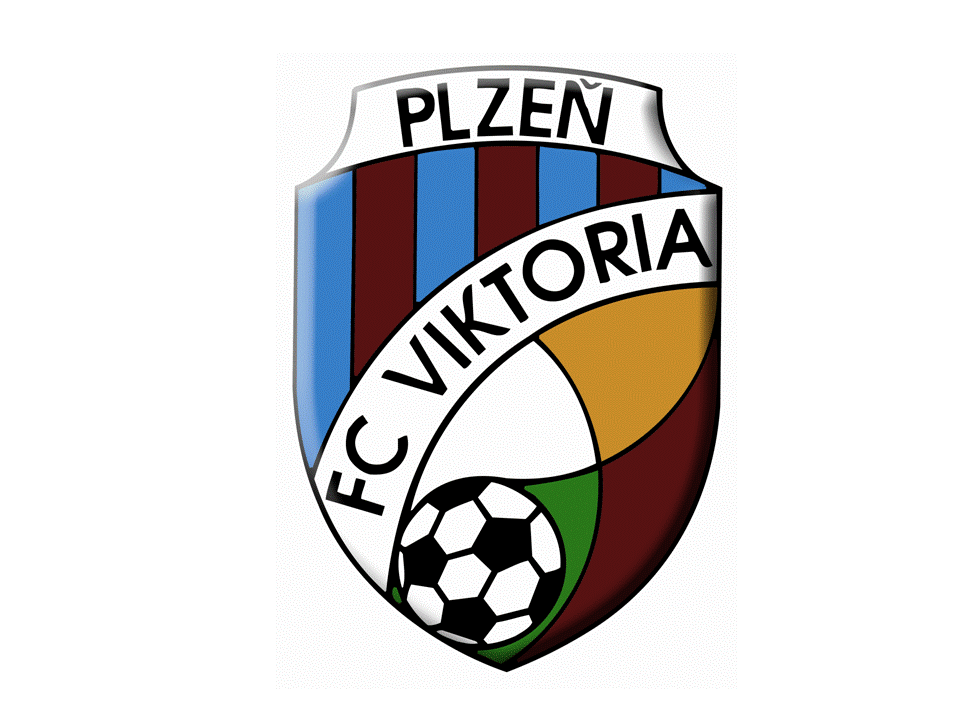 FK PARDUBICE – FC VIKTORIA PLZEŇ3 : 1 (1:0)Góly12. min		1:0								36. min		1:1	Kepl as. Plecitý						40. min		2:1								42. min		3:1SestavaTomáš Novák, Dominik Mošna (45.´ Jakub Král), Václav Uzlík (50.´ Jan Pospíchal), Václav Míka, Marek Brož (40.´ Samuel Těžký), Marek Patrovský, Pavel Šulc (60.´ Martin Lávička), Petr Zajíček (36.´ Michal Žižka), Adam Němec (45.´ Jan Vondráček), Tomáš Kepl, Denis Plecitý (60.´ Patrik Klich) TrenéřiLudvík Fremut, Ladislav Novotný„V utkání jsme si plnili povinnosti prvních dvacet minut. Následně nám došla trpělivost, naše ofenzivní kombinace byly nepřipravené, zbrklé. Kompaktně se nejevila ani obrana. Někteří hráči k utkání přistoupili bez potřebné koncentrace a zodpovědnosti. Výsledek byl obrazem naší lehkomyslnosti.“ 